E.M.E.F “PROFESSORA CLÉLIA MACHADO DE FREITAS”PERIODO DE 08/03 A 12/03 DE 2020 DISCIPLINA: Português e Matemática.PROFESSOR(A): Maria Helena.ALUNO(A):_______________2º ano A.08/03/2021Acessar o vídeo no YOUTUBE para assistir as aulas da semana de 08 a 12 de março de 2021 da Professora Maria Helena.https://www.youtube.com/watch?v=3nRL0lm2x8cSegunda-feiraPortuguêsComplete o alfabeto com as letras faltosas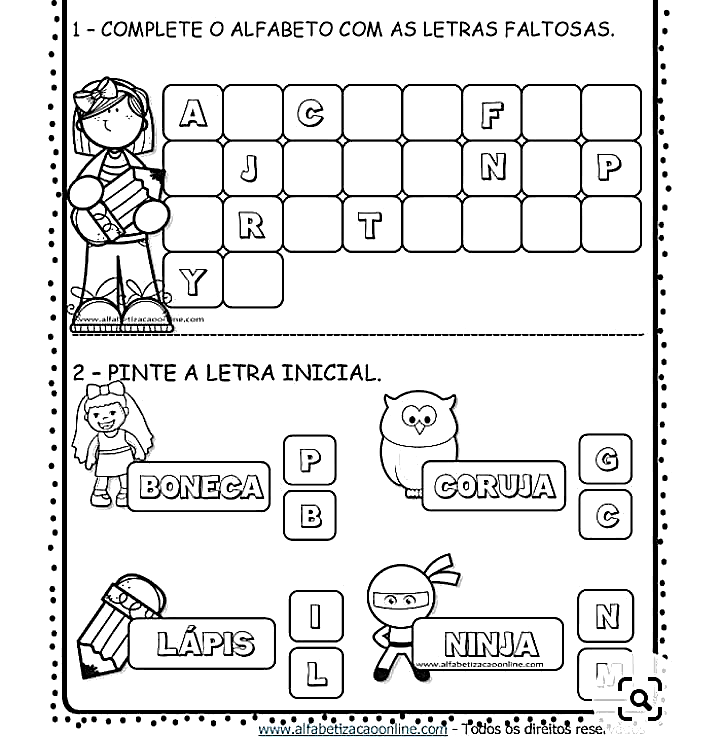 MatemáticaResolvam as adições e as subtrações, com muita atenção: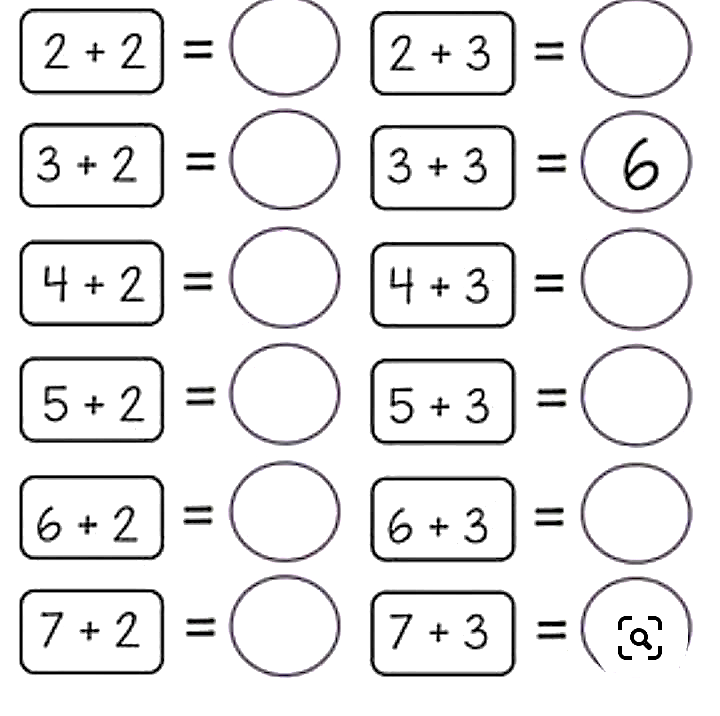 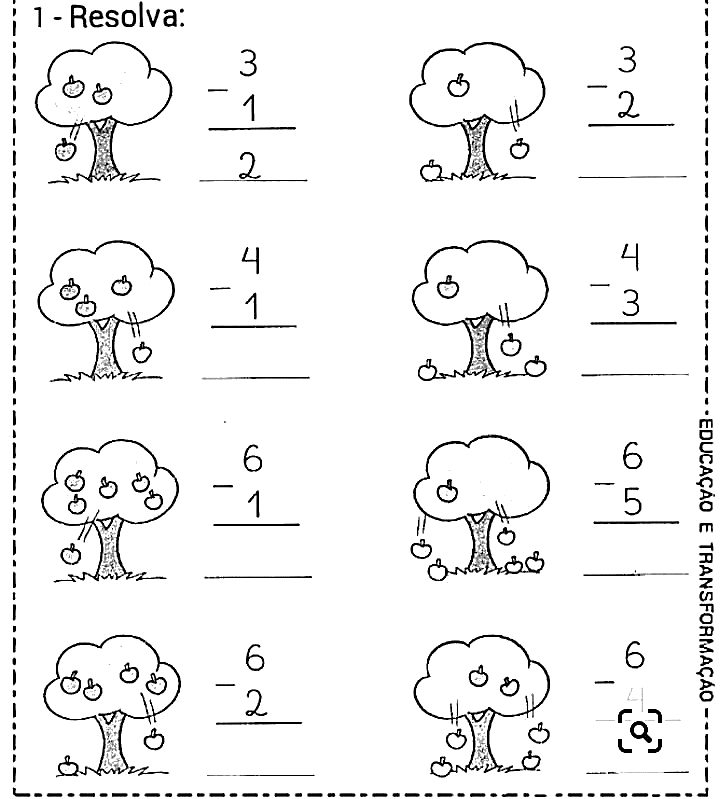 E.M.E.F “PROFESSORA CLÉLIA MACHADO DE FREITAS”PERIODO DE 08/03 a 12/03 DE 2020 DISCIPLINA: Português e Ciências.PROFESSOR(A): Maria Helena.ALUNO(A):_______________2º ano A.09/03/2021Terça-feiraPortuguêsLeiam as frases e as palavras das colunas e copiem no caderno: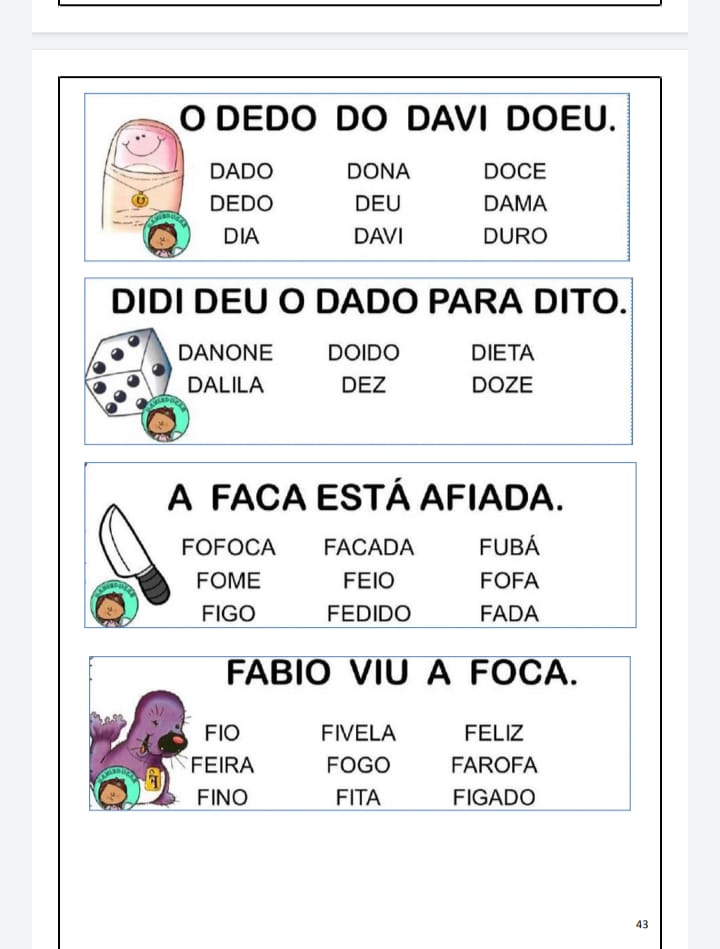 CiênciasRecorte as fichas e cole-as abaixo de cada desenho, descobrindo qual é a maneira de locomoção de cada animal.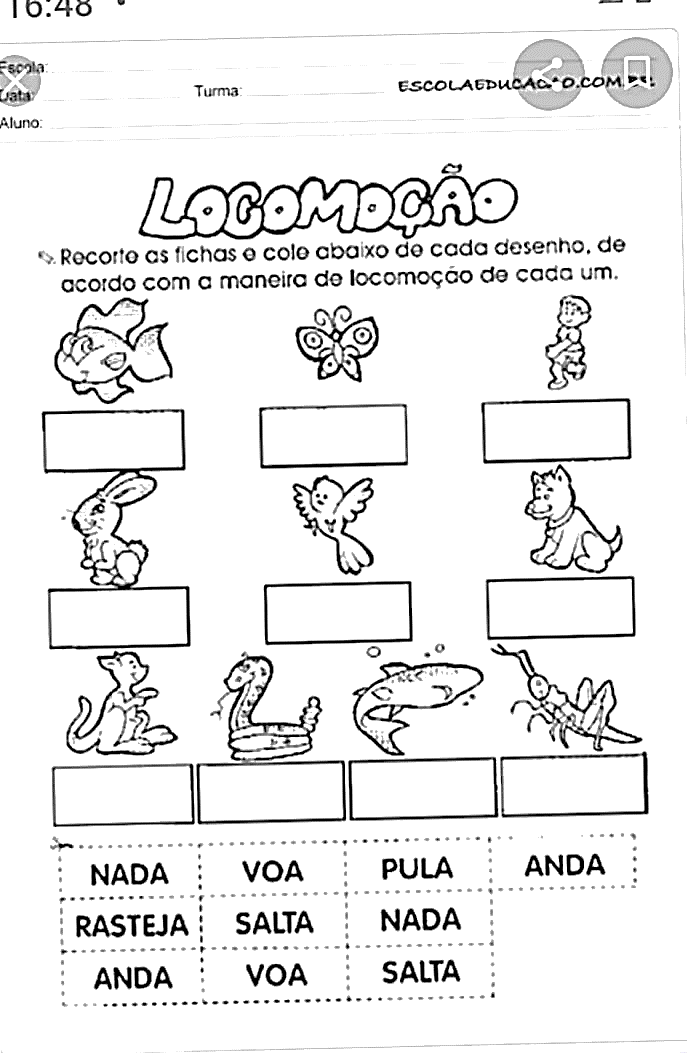 E.M.E.F “PROFESSORA CLÉLIA MACHADO DE FREITAS”PERIODO DE 08/03 a 12/03 DE 2020 DISCIPLINA: Português e Matemática.PROFESSOR(A): Maria Helena.ALUNO(A):_______________2º ano A.10/03/2021Quarta-feiraPortuguêsRecordando o uso da letra D, leiam e copiem as palavras e as frases no seu caderno: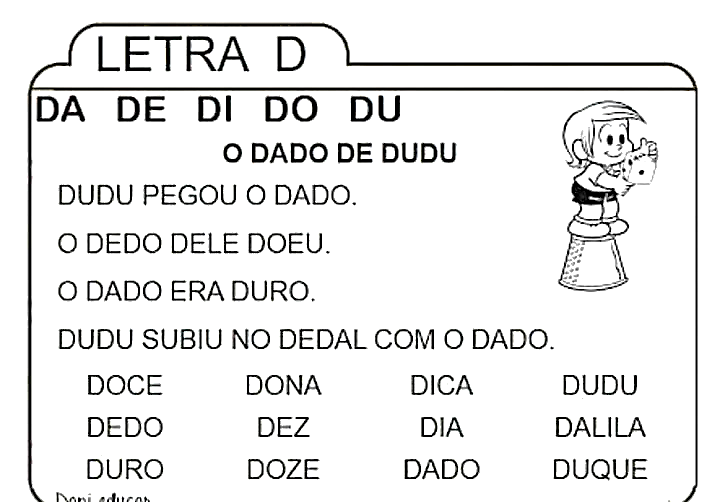 MatemáticaCompletem as sequências numéricas.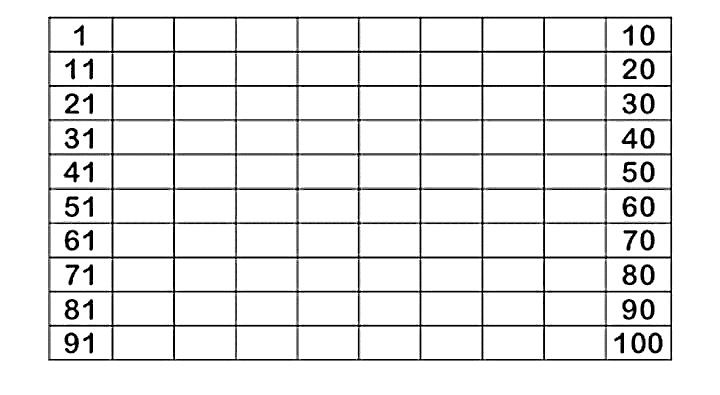 